Community Learning Application Form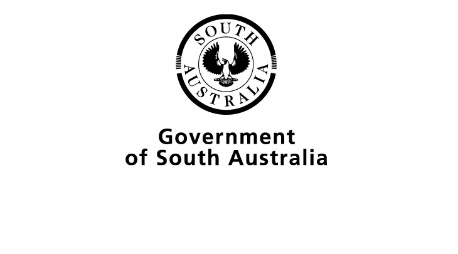 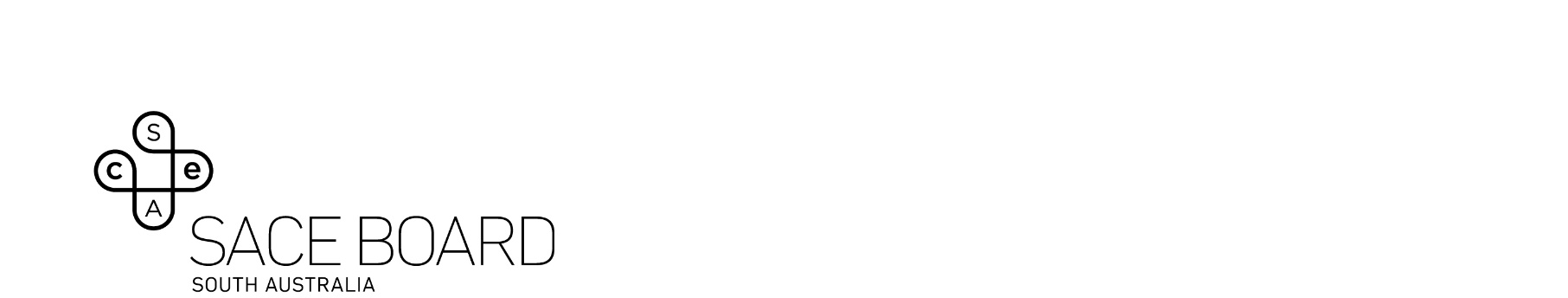 To be completed by community organisations that wish to have a community-developed program considered for recognition towards the SACE.Please send the completed form to askSACE@sa.gov.au 1.  Community organisation information1.  Community organisation informationName of organisation: Name of organisation: Contact address: Contact address: Contact name: Telephone: Email: Fax: 2.  Program detailsName of program: Target group: Number of young people participating in the program (annually):Number of years the organisation has been offering this program:Geographical coverage of program area (e.g. Southern metro, Mid-North, Port Augusta):3.  Program rationaleState the philosophy and values underpinning the program: 4.  Program descriptionProvide a general description of the program (e.g. key elements of the program, structure, nominal hours, time requirements).State the general aims of the program in terms of the skills and knowledge that participants will be able to demonstrate on completion.5.  Learning requirementsState the learning requirements of the program:describe the knowledge and understandings, and the underlying skills and attributes that are fundamental to the activity.6.  AssessmentDescribe how the learning requirements for this program are assessed.State the conditions under which assessment will take place, including any assessment before and during the program.Describe any recognition processes that already exist for the program (e.g. part of National Award Scheme, Vocational Education and Training (VET) units of competency, mapping against curriculum).7. Performance standardsState the standards of assessment:Are the standards clear and easily understood by trainers and assessors?Are participants able to address all the criteria for judging performance?8.  Delivery of program by instructor/trainerIdentify any delivery modes that are essential to this program.Identify any specialist qualifications, experience, and/or competencies essential for leaders/trainers (including mandatory reporting and police checks).List specialist facilities and equipment essential to the delivery of the program.Identify any useful learning resources.9.  EvaluationDescribe how the organisation evaluates the program.Include information about the frequency and type of evaluation (e.g. organisational or trainer level).10.  Equal employment opportunity (EEO), occupational health, safety, and welfare                (OHS&W), and duty of careList the documentation that exists to support the organisation’s EEO, OHS&W, and Duty of Care policies.11.  CertificationHow is satisfactory completion of the program indicated?  (e.g. Certificate, Parchment )Include a blank copy of relevant Certificates and/or Parchments12.  Record keepingWhere does the organisation keep participants’ records of completion and for how long are records kept?